Centre Départemental de Gestion de la Fonction Publique Territoriale des Vosges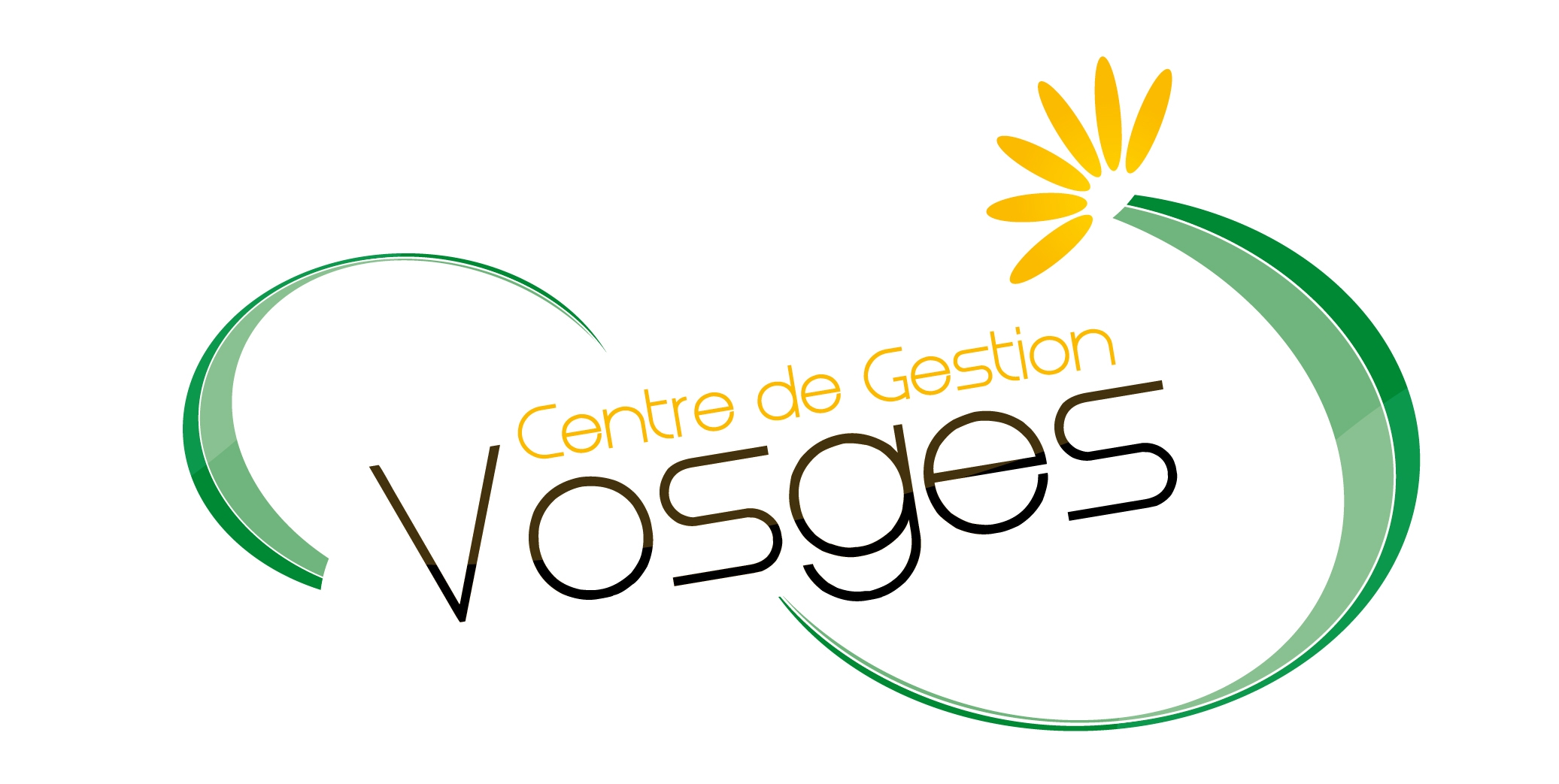 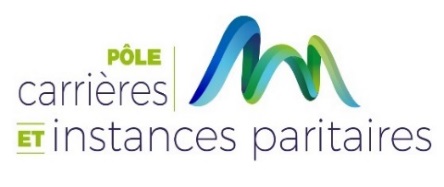 LETTRE DE COMMANDEPRESTATION CARRIERESJe soussigné(e) Madame, Monsieur 	Maire ou Président de 	Adresse : ……………………………………………………………………………………………………………Nom de l’agent référent de la collectivité :Tél :Mail : Collectivité affiliée au CDG :  oui  -  nonSollicite l’assistance du Pôle Carrières-Instances Paritaires du Centre de gestion des Vosges pour un accompagnement portant sur l’un ou plusieurs des thèmes suivants conformément à l’article 3.1° de la convention relative à la mise en œuvre des prestations de service dudit Pôle : Fait à ……………………., le ………………………..Cachet et signatureLe CDG 88 s’engage dès réception de la lettre de commande à transmettre à la collectivité un devis estimatif des prestations souhaitées.Formulaire à retourner au :Centre de Gestion de la Fonction Publique Territoriale des Vosges – Pôle Carrières Instances Paritaires28 rue de la Clé d’or   - CS 70055   88026 EPINAL CedexActes et documents liés au déroulement de carrière Etude des arrêtés divers liés au déroulement de carrière (avancement de grade, promotion interne, détachement, temps partiel, NBI….)OUI – NONEtude des contrats de recrutement (nature du contrat, motifs de recrutement, durée, nécessité de renouvellement ou non….)OUI – NONEtude des délibérations s’y rapportantOUI – NONVérification du tableau des effectifs portant sur le nombre d’emplois, la durée hebdomadaire de service, la nomenclature des grades…)OUI – NONVérification des cycles de travail (cycles annualisés notamment) en correspondance avec les durées hebdomadaires  de service existantes ou mise en place de nouveaux cycles de travailOUI – NONEtat des lieux des agents dits « promouvables » dans le cadre de l’avancement de grade ou la promotion interneOUI – NONMise en place du RIFSEEP (diagnostic RI existant, détermination groupes de fonction et montants plafonds, critères d’attribution, saisine du CT…)OUI – NON